										Name ____________________Economic and Government Systems...The Perfect Match 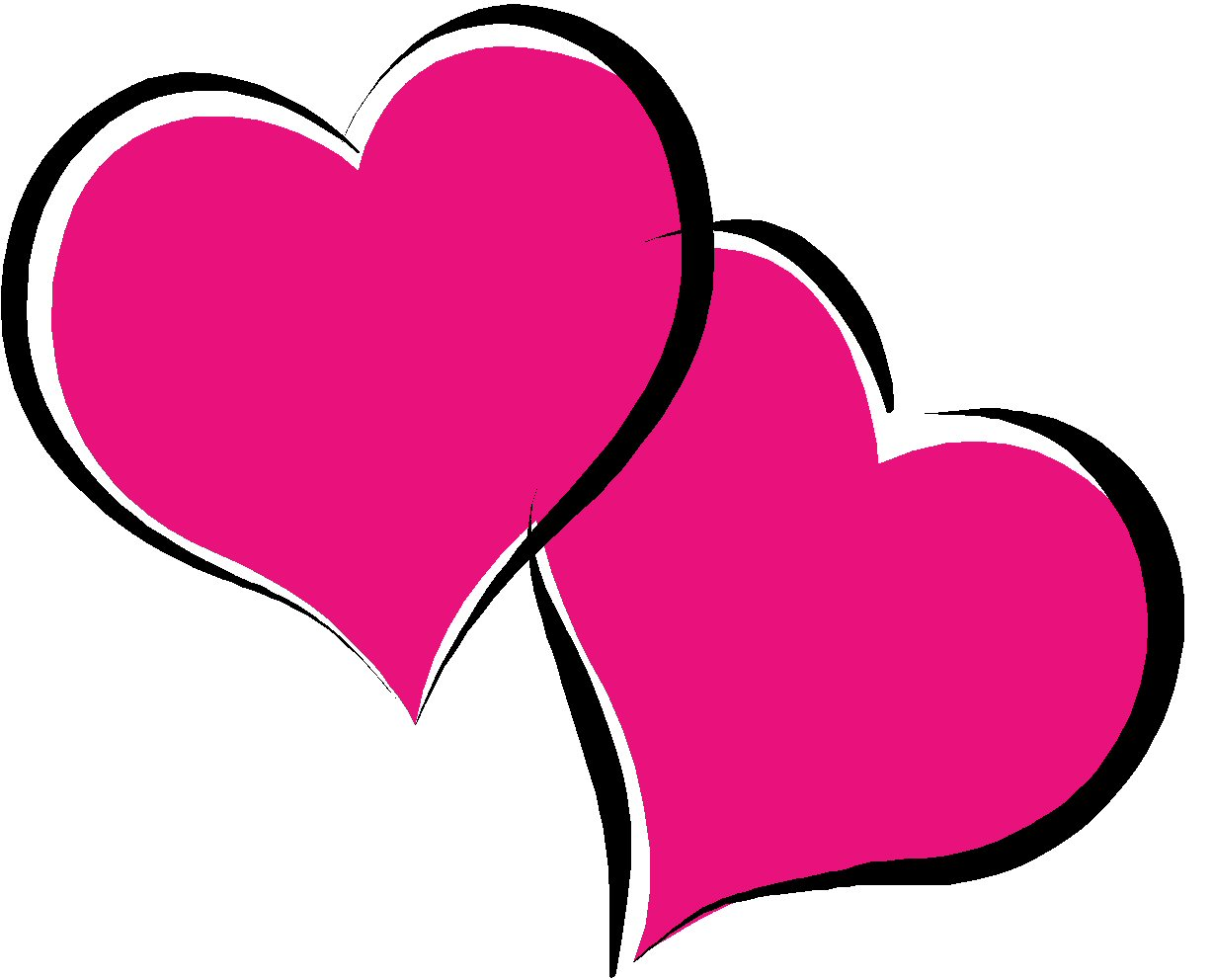 Directions: Use your two-column chart to examine the 5 government systems discussed in class.  Decide which economic system would provide the best match for that form of government. Support why this would be the best match. You are not required to use all of the economic systems but you must support each choice individually.Government SystemEconomic System “Match”Reasoning for YOUR choiceAuthoritarianDemocracyMonarchyOligarchyTheocracy